Name: …                                                                      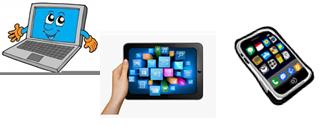 Surname: …Home Schooling 56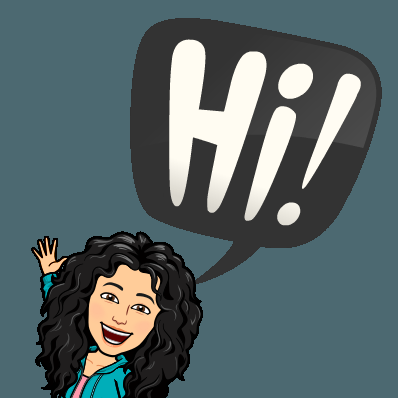 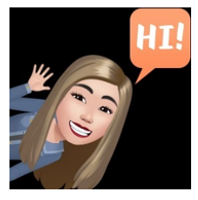 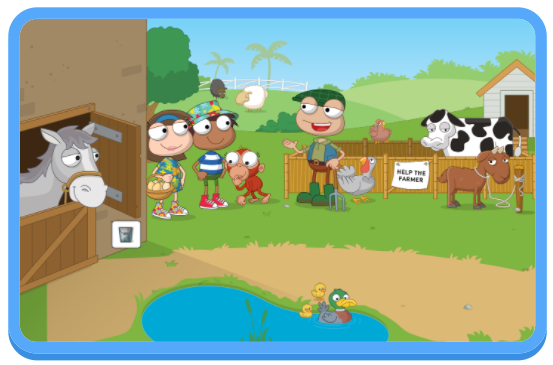 *TODAY WE’LL START A NEW UNIT. LET’S DO SOME REVISION.CTRL + CLICK https://wordwall.net/play/4290/791/483 *LET’S LEARN ABOUT FARM ANIMALS! CAN YOU DO THIS JIGSAW PUZZLE?CTRL + CLICK https://www.jigsawplanet.com/?rc=play&pid=1e610af634a6 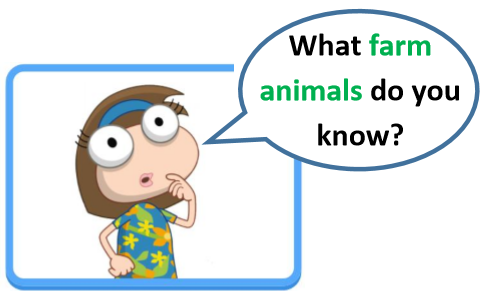 CTRL + CLICK TO GO ONLINEhttps://forms.gle/Nxn789XryRY1x8KAA 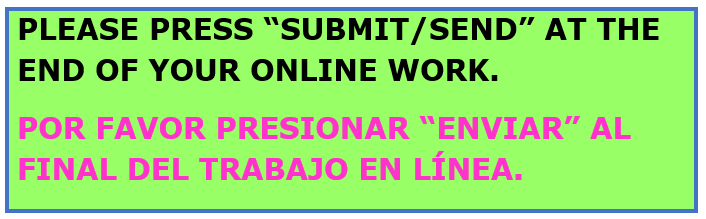 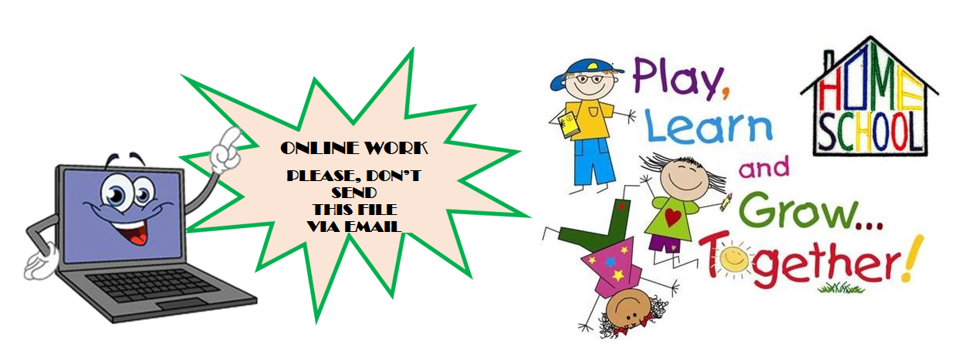 